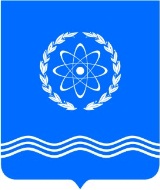 ОБНИНСКОЕ ГОРОДСКОЕ СОБРАНИЕГОРОДСКОГО ОКРУГА «ГОРОД ОБНИНСК»РЕШЕНИЕ № 04-36г. Обнинск					«25» сентября 2012 годаО внесении изменений в Порядок проведения приватизации муниципального имущества города Обнинска, утвержденный решением Обнинского городского Собрания № 03-18 от 19.02.2004 года (в редакции решений городского Собрания № 06-21 от 25.06.2004 года,  № 01-26 от 01.08.2006 года, № 08-49 от 13.11.2007 года,  № 05-33 от 24.04.2012 года)На основании Федерального закона № 178-ФЗ от 21.12.2001 года «О приватизации государственного и муниципального имущества», Федерального закона № 159-ФЗ от 22.07.2008 года «Об особенностях отчуждения недвижимого имущества, находящегося в государственной собственности субъектов Российской Федерации или в муниципальной собственности и арендуемого субъектами малого и среднего предпринимательства, и о внесении изменений в отдельные законодательные акты Российской Федерации», статьи 40 Устава муниципального образования «Город Обнинск» Обнинское городское СобраниеРЕШИЛО:Внести в Порядок проведения приватизации муниципального имущества города Обнинска, утвержденный решением Обнинского городского Собрания № 03-18 от 19.02.2004 года (в редакции решений городского Собрания № 06-21 от 25.06.2004 года, № 01-26 от 01.08.2006 года, № 08-49 от 13.11.2007 года, № 05-33 от 24.04.2012 года) следующие изменения:1. Пункт 2 после слов «на соответствующий год» дополнить словами «и плановый период».2. Последнее предложение пункта 2 исключить.3. Пункт 3 изложить в следующей редакции: «3. Подготовка Прогнозного плана приватизацииПроект Прогнозного плана приватизации готовит Администрация города.Органы местного самоуправления, юридические и физические лица вправе направлять свои предложения о приватизации муниципального имущества в Администрацию города.Проект Прогнозного плана приватизации состоит из двух разделов. Первый раздел содержит направления политики муниципального образования «Город Обнинск» в сфере приватизации и инвестиций, задачи приватизации муниципального имущества в очередном году, прогноз влияния приватизации на структурные изменения в экономике муниципального образования «Город Обнинск», а также прогноз поступления в городской бюджет полученных от продажи муниципального имущества денежных средств. Второй раздел содержит перечень муниципального имущества, подлежащего приватизации (в том числе унитарные предприятия, акции открытых акционерных обществ, находящихся в муниципальной собственности и др.) с указанием характеристики соответствующего имущества, его стоимости и предполагаемого срока его приватизации.В срок до 01 октября текущего финансового года Администрация города представляет на утверждение Обнинскому городскому Собранию и для заключения в Контрольно-счетную палату проект Прогнозного плана приватизации.Прогнозный план приватизации на очередной финансовый год и плановый период утверждается решением Обнинского городского Собрания в срок до 01 ноября текущего года.Утвержденный Прогнозный план приватизации подлежит официальному опубликованию.3.1. Отчет о выполнении Прогнозного плана приватизации.Администрация города в срок до 1 марта, следующего за отчетным годом, представляет в Обнинское городское Собрание отчет о выполнении Прогнозного плана приватизации за предыдущий год с указанием перечня приватизированного имущества за прошедший период; сумму, полученную бюджетом города от приватизации каждого объекта; и перечень имущества, включенного в Прогнозный план приватизации на очередной год из второго раздела. Отчет о выполнении Прогнозного плана приватизации подлежит официальному опубликованию. Если сроки приватизации объекта выходят за сроки, установленные Прогнозным планом приватизации, то Комиссия по приватизации муниципального имущества может принять решение о продлении сроков приватизации объекта, но не более чем на один год.Указанное решение Комиссии не требует внесения изменений в Прогнозный план приватизации.3.2. Изменение Прогнозного плана приватизацииВ Прогнозный план приватизации могут быть внесены изменения в следующих случаях:– включение нового имущества, в том числе ранее не утвержденного к приватизации Обнинским городским Собранием, с предоставлением мотивированного заключения о необходимости его включения в Прогнозный план приватизации текущего года;– отмена приватизации имущества, в том числе в связи с тем, что его продажа признана несостоявшейся.Изменения в Прогнозный план приватизации готовятся в порядке, установленном  пунктом 3 настоящего Порядка, и вносятся одновременно с проектом решения о корректировке бюджета города».4. Пункт 4 изложить в следующей редакции: «4. Обнинским городским Собранием формируется Комиссия по приватизации муниципального имущества (далее по тексту – Комиссия), которая включает в себя 4 представителей Администрации города Обнинска и 4 депутатов Обнинского городского Собрания, и принимается Положение о деятельности Комиссии».5. Пункт 5 изложить в следующей редакции «5. Способы приватизации муниципального имущества:1) преобразование унитарного предприятия в открытое акционерное общество;2) преобразование унитарного предприятия в общество с ограниченной ответственностью;3) продажа имущества на аукционе;4) продажа акций открытых акционерных обществ на специализированном аукционе;5) продажа имущества на конкурсе;6) продажа акций открытых акционерных обществ через организатора торговли на рынке ценных бумаг;7) продажа имущества посредством публичного предложения;8) продажа имущества без объявления цены;9) внесение имущества в качестве вклада в уставные капиталы открытых акционерных обществ;10) продажа акций открытых акционерных обществ по результатам доверительного управления».6. В пункте 6.1 слова «виду приватизируемого имущества» заменить словами «объекту приватизации».7. По всему тексту слова «управлением имущественных и земельных отношений Администрации города» в соответствующих падежах и слово «Управление» в соответствующих падежах заменить словами «Администрация города/уполномоченный орган Администрации города» в соответствующих падежах.8. Пункт 6.2 изложить в следующей редакции:«6.2. В решении об условиях приватизации должны содержаться следующие сведения:- наименование имущества и иные позволяющие его индивидуализировать данные (характеристика имущества);- способ приватизации имущества;- начальная цена имущества;- срок рассрочки платежа (в случае ее предоставления);- иные необходимые для приватизации имущества сведения.Наряду с подготовкой решений об условиях приватизации муниципального имущества при необходимости Администрация города готовит проект постановления об установлении обременения, в том числе публичного сервитута, в отношении имущества, подлежащего приватизации в соответствии со статьей 31 Федерального закона "О приватизации государственного и муниципального имущества", и согласовывает его с Комиссией.Проект постановления Администрации города об установлении обременения, в том числе публичного сервитута, предоставляется в Комиссию вместе с проектом решения об условиях приватизации объекта.По решению Комиссии при приватизации объектов социально-культурного и коммунально-бытового назначения может быть постановлено условие о сохранении их назначения в течение срока, установленного решением об условиях приватизации».9. Пункт 6.3 исключить.10. Пункт 8 исключить.11. Пункт 9 дополнить словами «или в общество с ограниченной ответственностью».12. Пункт 9.1 считать пунктом 9.1.1.13. Дополнить Порядок пунктом 9.1 следующего содержания:«9.1. Со дня утверждения Прогнозного плана приватизации муниципального имущества и до дня регистрации созданного хозяйственного общества унитарное предприятие без согласия Администрации города не вправе:- сокращать численность работников указанного унитарного предприятия;- совершать сделки (несколько взаимосвязанных сделок), цена которых превышает 5 процентов балансовой стоимости активов унитарного предприятия на дату утверждения его последнего балансового отчета или более чем в пятьдесят тысяч раз превышает установленный федеральным законом минимальный размер оплаты труда, а также сделки (несколько взаимосвязанных сделок), связанные с возможностью отчуждения прямо или косвенно имущества, стоимость которого превышает 5 процентов балансовой стоимости активов указанного унитарного предприятия на дату утверждения его последнего балансового отчета или более чем в пятьдесят раз превышает установленный федеральным законом минимальный размер труда;- получать кредиты;- осуществлять выпуск ценных бумаг;- и отчуждать акции (доли) в уставном (складочном) капитале хозяйственных товариществ или обществ».14. Пункт 9.5. изложить в следующей редакции:«9.5. В решении об условиях приватизации  также утверждается:- состав подлежащего приватизации имущественного комплекса унитарного предприятия; - перечень объектов (в том числе исключительных прав), не подлежащих приватизации в составе имущественного комплекса унитарного предприятия;- размер уставного капитала открытого акционерного общества или общества с ограниченной ответственностью, создаваемых посредством преобразования унитарного предприятия;- количество, категории и номинальная стоимость акций открытого акционерного общества или номинальная стоимость доли участника общества с ограниченной ответственностью -  муниципального образования».15. В пункте 9.6 слова «открытого акционерного общества» заменить словами «хозяйственного общества».16. Пункт 9.7. изложить в следующей редакции:«9.7. Решением об условиях приватизации утверждается устав  хозяйственного общества; до первого общего собрания акционеров  (участников общества) назначается директор (генеральный директор)  общества в порядке, определенном пунктом 5 статьи 37 Федерального закона "О приватизации государственного и муниципального имущества";  одновременно с утверждением устава определяется количественный состав совета директоров (наблюдательного совета) и назначаются члены совета директоров (наблюдательного совета) и его председатель, а также образуется ревизионная комиссия или назначается ревизор общества на период до первого общего собрания акционеров открытого акционерного общества, общего собрания участников общества с ограниченной ответственностью, если образование совета директоров (наблюдательного совета) и (или) ревизионной комиссии или назначение ревизора предусмотрено уставом общества с ограниченной ответственностью».17. В пункте 9.8. слова «открытого акционерного» заменить словами «хозяйственного».18. Пункт 9.9. изложить в следующей редакции «9.9. Государственная регистрация хозяйственного общества, созданного путем преобразования муниципального унитарного предприятия, осуществляется единоличным исполнительным органом общества».19. Дополнить Порядок пунктом 10.4 в следующей редакции: «10.4. В случае принятия решения об отмене аукциона Администрация города/уполномоченный орган Администрации города информирует об этом Комиссию незамедлительно после принятия такого решения с указанием причин отмены».20. Пункт 11 изложить в следующей редакции: «11. Продажа муниципального имущества на конкурсе.Уполномоченный орган Администрации города подготавливает предложения по условиям конкурса, по порядку подтверждения победителем исполнения таких условий, по порядку контроля за выполнением условий конкурса.Организатором конкурса является уполномоченный орган Администрации города.Уполномоченный орган Администрации города  подготавливает договор купли-продажи».21. Пункты 11.1, 11.2, 11.3, 11.4, 11.5 исключить. 22. Абзац 1 пункта 13 изложить в следующей редакции «При учреждении общества уполномоченный орган Администрации города готовит проект устава открытого акционерного общества. На основании проведенной оценки Управление готовить предложения по количеству приобретаемых акций, номинальной стоимости акций».23. Абзац 3 пункта 15 исключить.24. Абзацы  2, 3 пункта 16.1 исключить.25. Дополнить пунктами следующего содержания: «17. Особенности отчуждения муниципального недвижимого имущества города Обнинска, арендуемого субъектами малого и среднего предпринимательства17.1. Отчуждение муниципального недвижимого имущества города Обнинска, арендуемого субъектами малого и среднего предпринимательства, осуществляется в порядке и на условиях, установленных Федеральным законом от 22 июля 2008 года № 159-ФЗ "Об особенностях отчуждения недвижимого имущества, находящегося в государственной собственности субъектов Российской Федерации или в муниципальной собственности и арендуемого субъектами малого и среднего предпринимательства, и о внесении изменений в отдельные законодательные акты Российской Федерации" и Федеральным законом от 21 декабря 2001 года № 178-ФЗ "О приватизации государственного и муниципального имущества".17.2. Предельное значение площади арендуемого имущества в отношении муниципального недвижимого имущества города Обнинска и срок рассрочки его оплаты при реализации преимущественного права субъектами малого и среднего предпринимательства на приобретение арендуемого недвижимого имущества, находящегося в муниципальной собственности города Обнинска, устанавливается законом Калужской области.17.3. Рассрочка оплаты приобретаемого субъектами малого и среднего предпринимательства арендуемого ими муниципального недвижимого имущества города Обнинска предоставляется субъекту малого и среднего предпринимательства по его заявлению. 17.4. Рассрочка оплаты приобретаемого субъектами малого и среднего предпринимательства арендуемого муниципального недвижимого имущества города Обнинска предоставляется равными частями на весь срок действия рассрочки.17.5. На сумму денежных средств, по уплате которой предоставляется рассрочка, производится начисление процентов исходя из ставки, равной одной трети ставки рефинансирования Центрального банка Российской Федерации, действующей на дату опубликования объявления о продаже арендуемого имущества.17.6. Оплата приобретаемого в рассрочку арендуемого имущества может быть осуществлена досрочно на основании решения покупателя.17.7. Уполномоченный орган Администрации города в решении об условиях приватизации арендуемого субъектами малого и среднего предпринимательства недвижимого имущества предусматривает обязанность покупателя использовать приобретаемое имущество по назначению на срок рассрочки оплаты».Решение вступает в силу со дня официального опубликования.Глава городского самоуправления,Председатель городского Собрания 	            			В.Н.Савин